När: fredagen den 6 till söndagen den 8 september.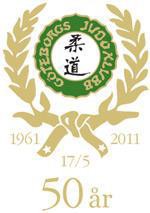 Var: Göteborgs Judo KlubbVilka: C:a 15 år (min grönt bälte) och äldre.Fredag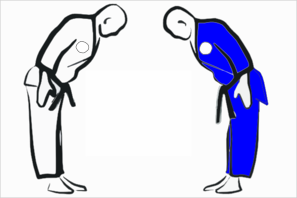 17:30 – 19:00 JudoLördag11:00 – 12:30 JudoLunch (egen regi)16:00 – 18:00 JudoSöndag10:00 – 12:00 JudoKontaktperson:Roger Svedberg roger@gjk.seVarmt välkomna önskar Göteborgs Judoklubb2:a Långg. 48  www.gjk.se	Tel:031-240654